ПРАВИТЕЛЬСТВО ИРКУТСКОЙ ОБЛАСТИПОСТАНОВЛЕНИЕот 20 марта 2014 г. N 138-ппОБ УТВЕРЖДЕНИИ РЕГИОНАЛЬНОЙ ПРОГРАММЫ КАПИТАЛЬНОГО РЕМОНТАОБЩЕГО ИМУЩЕСТВА В МНОГОКВАРТИРНЫХ ДОМАХ НА ТЕРРИТОРИИИРКУТСКОЙ ОБЛАСТИВ соответствии со статьей 168 Жилищного кодекса Российской Федерации, статьей 7 Закона Иркутской области от 27 декабря 2013 года N 167-ОЗ "Об организации проведения капитального ремонта общего имущества в многоквартирных домах на территории Иркутской области", руководствуясь статьей 67 Устава Иркутской области, Правительство Иркутской области постановляет:1. Утвердить региональную программу капитального ремонта общего имущества в многоквартирных домах на территории Иркутской области (прилагается).(в ред. Постановления Правительства Иркутской области от 26.11.2021 N 902-пп)2. Настоящее постановление вступает в силу через десять календарных дней после его официального опубликования.ГубернаторИркутской областиС.В.ЕРОЩЕНКОУтвержденапостановлениемПравительства Иркутской областиот 20 марта 2014 годаN 138-ппРЕГИОНАЛЬНАЯ ПРОГРАММАКАПИТАЛЬНОГО РЕМОНТА ОБЩЕГО ИМУЩЕСТВА В МНОГОКВАРТИРНЫХДОМАХ НА ТЕРРИТОРИИ ИРКУТСКОЙ ОБЛАСТИИркутск, 2014 годПАСПОРТРЕГИОНАЛЬНОЙ ПРОГРАММЫ КАПИТАЛЬНОГО РЕМОНТА ОБЩЕГО ИМУЩЕСТВАВ МНОГОКВАРТИРНЫХ ДОМАХ НА ТЕРРИТОРИИ ИРКУТСКОЙ ОБЛАСТИ(ДАЛЕЕ - ПРОГРАММА)(в ред. Постановления Правительства Иркутской областиот 26.11.2021 N 902-пп)Раздел I. ОБЩИЕ ПОЛОЖЕНИЯДля обеспечения нормативного срока эксплуатации общего имущества собственников многоквартирных домов необходимо проведение его регулярного и своевременного капитального ремонта. В отсутствие нормативного регулирования процедуры проведения и финансирования капитального ремонта общего имущества в многоквартирных домах объемы таких работ в течение длительного периода были крайне малы. В результате техническое состояние значительной части многоквартирных домов не соответствует современным требованиям к эксплуатации жилого фонда. Высокая степень износа жилищного фонда не позволяет создать благоприятные и безопасные условия проживания граждан.Для решения задачи своевременного проведения капитального ремонта общего имущества собственников многоквартирных домов Жилищный кодекс Российской Федерации предусматривает создание эффективной системы планового проведения капитального ремонта.Полномочия по регулированию отношений в сфере обеспечения проведения капитального ремонта общего имущества собственников в многоквартирных домах на территории Иркутской области возложены на органы государственной власти Иркутской области.Планирование проведения капитального ремонта общего имущества в многоквартирных домах, расположенных на территории Иркутской области, с учетом фактического технического состояния конструктивных элементов многоквартирных домов, осуществляется посредством разработки и реализации настоящей Программы.Программный подход представляется единственно возможным, поскольку позволяет провести комплекс организационных, производственных, социально-экономических и других мероприятий для достижения поставленных целей, а также позволяет скоординировать деятельность всех участников процесса.Раздел II. ЦЕЛИ И ЗАДАЧИ ПРОГРАММЫ, ЦЕЛЕВЫЕ ПОКАЗАТЕЛИПРОГРАММЫ, СРОКИ РЕАЛИЗАЦИИЦелями Программы являются:(в ред. Постановления Правительства Иркутской области от 19.05.2016 N 289-пп)планирование и организация проведения капитального ремонта общего имущества в многоквартирных домах на территории Иркутской области;(абзац введен Постановлением Правительства Иркутской области от 19.05.2016 N 289-пп)контроль своевременности проведения капитального ремонта общего имущества в многоквартирных домах собственниками помещений в таких домах, региональным оператором;(абзац введен Постановлением Правительства Иркутской области от 19.05.2016 N 289-пп)планирование предоставления государственной поддержки, муниципальной поддержки на проведение капитального ремонта общего имущества в многоквартирных домах за счет средств областного бюджета, местных бюджетов.(абзац введен Постановлением Правительства Иркутской области от 31.03.2022 N 240-пп)Для достижения указанных целей планируется выполнение мероприятий, направленных на решение следующих задач:(в ред. Постановления Правительства Иркутской области от 19.05.2016 N 289-пп)1. Проведение капитального ремонта общего имущества во всех многоквартирных домах на территории Иркутской области (в том числе многоквартирных домах, все помещения в которых принадлежат одному собственнику), за исключением многоквартирных домов, признанных в установленном Правительством Российской Федерации порядке аварийными и подлежащими сносу или реконструкции, многоквартирных домов, в которых имеется менее чем пять квартир, многоквартирных домов, расположенных на территориях населенных пунктов, признанных закрывающимися на основании решений органов государственной власти Иркутской области по согласованию с Правительством Российской Федерации, а также многоквартирных домов, в отношении которых на дату утверждения или актуализации Программы в порядке, установленном Правительством Иркутской области, приняты решения о сносе или реконструкции.(в ред. Постановлений Правительства Иркутской области от 19.05.2016 N 289-пп, от 16.09.2019 N 769-пп, от 14.09.2020 N 752-пп)2. Создание безопасных и комфортных условий проживания граждан на территории Иркутской области.3. Улучшение эксплуатационных характеристик общего имущества, обеспечение сохранности многоквартирного жилищного фонда, в том числе повышение энергетической эффективности многоквартирных домов на территории Иркутской области.Целевым показателем Программы является:доля многоквартирных домов, в которых проведен капитальный ремонт общего имущества, от общего количества многоквартирных домов, подлежащих капитальному ремонту в соответствии с Программой.Плановое значение показателя Программы составляет 100%.Программа формируется на срок с 2014 по 2052 год, необходимый для проведения капитального ремонта общего имущества во всех многоквартирных домах на территории Иркутской области (в том числе многоквартирных домах, все помещения в которых принадлежат одному собственнику), за исключением многоквартирных домов, признанных в установленном Правительством Российской Федерации порядке аварийными и подлежащими сносу или реконструкции, многоквартирных домов, в которых имеется менее чем пять квартир, многоквартирных домов, расположенных на территориях населенных пунктов, признанных закрывающимися на основании решений органов государственной власти Иркутской области по согласованию с Правительством Российской Федерации, а также многоквартирных домов, в отношении которых на дату утверждения или актуализации Программы в порядке, установленном Правительством Иркутской области, приняты решения о сносе или реконструкции.(в ред. Постановлений Правительства Иркутской области от 19.05.2016 N 289-пп, от 29.04.2019 N 355-пп, от 16.09.2019 N 769-пп, от 14.09.2020 N 752-пп, от 26.11.2021 N 902-пп)Программа формируется для всех многоквартирных домов, находящихся на территории Иркутской области, вне зависимости от того, какой способ формирования фонда капитального ремонта выбран собственниками помещений в многоквартирном доме.Перечень всех многоквартирных домов на территории Иркутской области (в том числе многоквартирных домов, все помещения в которых принадлежат одному собственнику), за исключением многоквартирных домов, признанных в установленном Правительством Российской Федерации порядке аварийными и подлежащими сносу или реконструкции, многоквартирных домов, в которых имеется менее чем пять квартир, многоквартирных домов, расположенных на территориях населенных пунктов, признанных закрывающимися на основании решений органов государственной власти Иркутской области по согласованию с Правительством Российской Федерации, а также многоквартирных домов, в отношении которых на дату утверждения или актуализации Программы в порядке, установленном Правительством Иркутской области, приняты решения о сносе или реконструкции, перечень основных видов услуг и (или) работ по капитальному ремонту общего имущества в многоквартирных домах, плановые предельные сроки проведения капитального ремонта общего имущества в этих домах приведены в приложении к Программе.(в ред. Постановлений Правительства Иркутской области от 19.05.2016 N 289-пп, от 16.09.2019 N 769-пп, от 14.09.2020 N 752-пп)Абзац четырнадцатый утратил силу. - Постановление Правительства Иркутской области от 14.03.2018 N 195-пп.Перечень основных видов услуг и (или) работ по капитальному ремонту общего имущества в многоквартирных домах, приведенных в приложении к Программе, соответствует перечню услуг и (или) работ, определенных в статье 4 Закона Иркутской области от 27 декабря 2013 года N 167-ОЗ "Об организации проведения капитального ремонта общего имущества в многоквартирных домах на территории Иркутской области" (далее - Закон Иркутской области N 167-ОЗ). Сравнения приведены в Таблице 4.(абзац введен Постановлением Правительства Иркутской области от 31.03.2022 N 240-пп)Таблица 4(введена Постановлением Правительства Иркутской областиот 31.03.2022 N 240-пп)В Программе очередность проведения капитального ремонта общего имущества в многоквартирных домах определяется исходя из дополнительных критериев, установленных в статье 7 Закона Иркутской области N 167-ОЗ (далее - критерии).(в ред. Постановления Правительства Иркутской области от 31.03.2022 N 240-пп)Очередность проведения капитального ремонта общего имущества в многоквартирных домах определяется на основании следующих критериев:1) продолжительность эксплуатации многоквартирного дома после последнего капитального ремонта общего имущества в нем, а при его отсутствии - после ввода многоквартирного дома в эксплуатацию;2) физический износ объектов общего имущества многоквартирного дома;3) требуемые виды услуг и (или) работ по капитальному ремонту общего имущества в многоквартирном доме;4) наличие совета многоквартирного дома;5) уровень исполнения собственниками помещений в многоквартирном доме установленных в соответствии с законодательством Российской Федерации обязательств по оплате за жилое помещение и коммунальные услуги.Ранжирование многоквартирных домов осуществляется по сумме баллов, присваиваемых каждому многоквартирному дому при его оценке по каждому критерию. Критерии определения очередности проведения капитального ремонта общего имущества в многоквартирных домах приведены в Таблице 1.После определения общей суммы баллов в соответствии с критериями (далее - общая сумма баллов):(абзац введен Постановлением Правительства Иркутской области от 28.12.2016 N 844-пп)в целях обеспечения безопасной эксплуатации внутридомовых инженерных систем газоснабжения очередность проведения капитального ремонта общего имущества в многоквартирных домах с требуемым видом работ по капитальному ремонту общего имущества в многоквартирном доме "Ремонт внутридомовых инженерных систем газоснабжения" определяется с применением весовых коэффициентов, приведенных в Таблице 2, к количеству баллов по указанному виду работ;(абзац введен Постановлением Правительства Иркутской области от 28.12.2016 N 844-пп)в целях обеспечения безопасной эксплуатации лифтового оборудования очередность проведения требуемого вида работ по капитальному ремонту общего имущества в многоквартирном доме "Ремонт, замена, модернизация лифтов, ремонт лифтовых шахт, машинных и блочных помещений" в многоквартирном доме с истекшим назначенным сроком службы лифтового оборудования определяется путем проведения дополнительного ранжирования таких домов, с применением весовых коэффициентов, приведенных в Таблице 3, к количеству баллов по указанному виду работ.(абзац введен Постановлением Правительства Иркутской области от 28.12.2016 N 844-пп; в ред. Постановления Правительства Иркутской области от 29.04.2019 N 355-пп)КРИТЕРИИ ОПРЕДЕЛЕНИЯ ОЧЕРЕДНОСТИ ПРОВЕДЕНИЯ КАПИТАЛЬНОГОРЕМОНТА ОБЩЕГО ИМУЩЕСТВА В МНОГОКВАРТИРНЫХ ДОМАХТаблица 1--------------------------------<*> - за каждый вид внутридомовой инженерной системы.Весовые коэффициенты, применяемые к требуемому виду работпо капитальному ремонту общего имущества в многоквартирномдоме "Ремонт внутридомовых инженерных систем газоснабжения"(введены Постановлением Правительства Иркутской областиот 28.12.2016 N 844-пп)Таблица 2Весовые коэффициенты, применяемые к требуемому виду работпо капитальному ремонту общего имущества в многоквартирномдоме "Ремонт, замена, модернизация лифтов, ремонт лифтовыхшахт, машинных и блочных помещений"(введены Постановлением Правительства Иркутской областиот 28.12.2016 N 844-пп;в ред. Постановления Правительства Иркутской областиот 29.04.2019 N 355-пп)Таблица 3Использование указанных критериев должно обеспечивать перспективное планирование капитального ремонта жилищного фонда с учетом фактического технического состояния конструктивных элементов многоквартирных домов, степени самоорганизации собственников помещений многоквартирных домов и финансовой дисциплины при внесении платы за жилое помещение и коммунальные услуги.Для многоквартирных домов, введенных в эксплуатацию после утверждения Программы и включенных в Программу после ее актуализации, ранжирование многоквартирных домов осуществляется по сумме баллов, присваиваемых каждому многоквартирному дому при его оценке по каждому критерию, приведенному в Таблице 1, с применением весовых коэффициентов, приведенных в Таблицах 2 и 3. При этом плановый период проведения капитального ремонта в таком многоквартирном доме определяется не ранее истечения нормативных сроков службы эффективной эксплуатации элементов жилых зданий в соответствии с Положением об организации и проведении реконструкции, ремонта и технического обслуживания жилых зданий, объектов коммунального и социально-культурного назначения ВСН 58-88 (р), утвержденным приказом Государственного комитета по архитектуре и градостроительству при Госстрое СССР от 23 ноября 1988 года N 312, Техническим регламентом Таможенного союза "Безопасность лифтов", утвержденным решением Комиссии Таможенного союза от 18 октября 2011 года N 824.(абзац введен Постановлением Правительства Иркутской области от 26.11.2021 N 902-пп)В целях реализации Программы, конкретизации сроков проведения капитального ремонта общего имущества в многоквартирных домах, уточнения планируемых видов услуг и (или) работ по капитальному ремонту общего имущества в многоквартирных домах с учетом необходимости их оказания и (или) выполнения одновременно в отношении двух и более внутридомовых инженерных систем, конструктивных элементов и оборудования в многоквартирном доме, определяемой по результатам мониторинга технического состояния многоквартирных домов, определения видов и объема государственной поддержки, муниципальной поддержки капитального ремонта министерство жилищной политики и энергетики Иркутской области и органы местного самоуправления муниципальных образований Иркутской области утверждают краткосрочные планы реализации Программы в порядке, установленном статьей 8 Закона Иркутской области N 167-ОЗ.(в ред. Постановлений Правительства Иркутской области от 11.03.2015 N 75-пп, от 08.11.2017 N 709-пп, от 29.04.2019 N 355-пп, от 26.11.2021 N 902-пп)Виды услуг и (или) работ, не приведенные в графе "Перечень услуг и (или) работ по капитальному ремонту" приложения к Программе, но определенные в статье 4 Закона Иркутской области N 167-ОЗ, предусматриваются в краткосрочных планах реализации Программы после мониторинга технического состояния общего имущества в многоквартирном доме и принятия соответствующего решения.(абзац введен Постановлением Правительства Иркутской области от 29.12.2022 N 1094-пп)Ожидаемые конечные результаты реализации Программы:1) количество многоквартирных домов, в которых проведен капитальный ремонт, - не менее 14000;2) общая площадь помещений многоквартирных домов, в которых проведен капитальный ремонт, - не менее 31700,0 тыс. кв.м.Раздел III. РЕАЛИЗАЦИЯ ПРОГРАММЫС целью создания устойчивых механизмов финансирования расходов, которые связаны с проведением капитального ремонта общего имущества собственников в многоквартирных домах, в состав платы собственников за жилое помещение и коммунальные услуги включается обязательный ежемесячный взнос на капитальный ремонт. Средства взносов собственников каждого многоквартирного дома аккумулируются и образуют фонд капитального ремонта многоквартирного дома.После опубликования Программы собственники помещений в многоквартирном доме в течение трех месяцев должны выбрать способ формирования фонда капитального ремонта.(в ред. Постановления Правительства Иркутской области от 18.06.2014 N 285-пп)К способам формирования фонда капитального ремонта относятся:перечисление взносов на капитальный ремонт на специальный счет в целях формирования фонда капитального ремонта в виде денежных средств, находящихся на специальном счете;перечисление взносов на капитальный ремонт на счет регионального оператора в целях формирования фонда капитального ремонта в виде обязательственных прав собственников помещений в многоквартирном доме в отношении регионального оператора.(в ред. Постановления Правительства Иркутской области от 19.05.2016 N 289-пп)Абзацы шестой - тринадцатый утратили силу. - Постановление Правительства Иркутской области от 19.05.2016 N 289-пп.Средства фонда капитального ремонта, сформированного исходя из минимального размера взноса на капитальный ремонт, ежегодно устанавливаемого Правительством Иркутской области, могут использоваться на финансирование только услуг и (или) работ по капитальному ремонту общего имущества в многоквартирном доме, перечень которых определен в статье 4 Закона Иркутской области N 167-ОЗ, погашение кредитов, займов, полученных и использованных в целях оплаты данных услуг и (или) работ, и уплату процентов за пользование этими кредитами, займами.(в ред. Постановления Правительства Иркутской области от 31.03.2022 N 240-пп)Абзацы пятнадцатый - двадцать пятый утратили силу. - Постановление Правительства Иркутской области от 19.05.2016 N 289-пп.Региональный оператор обеспечивает проведение капитального ремонта общего имущества в многоквартирном доме, собственники помещений в котором формируют фонд капитального ремонта на счете регионального оператора, в объеме и в сроки, которые предусмотрены Программой, и финансирование капитального ремонта общего имущества в многоквартирном доме, в том числе в случае недостаточности средств фонда капитального ремонта, за счет средств, полученных за счет средств собственников помещений в других многоквартирных домах, формирующих фонды капитального ремонта на счете, счетах регионального оператора, только если указанные многоквартирные дома расположены на территории того же городского округа, муниципального района Иркутской области.Абзацы двадцать седьмой - двадцать девятый утратили силу. - Постановление Правительства Иркутской области от 19.05.2016 N 289-пп.Раздел IV. ОРГАНИЗАЦИЯ КОНТРОЛЯ ЗА ХОДОМ РЕАЛИЗАЦИИПРОГРАММЫОбщий контроль за ходом реализации Программы осуществляет министерство жилищной политики и энергетики Иркутской области в соответствии с действующим законодательством.(в ред. Постановлений Правительства Иркутской области от 11.03.2015 N 75-пп, от 26.11.2021 N 902-пп)Министерство жилищной политики и энергетики Иркутской области по итогам каждого трехлетнего периода подготавливает отчет о ходе реализации Программы и в срок до 1 марта года, следующего за отчетным трехлетним периодом, представляет его на рассмотрение заместителю Председателя Правительства Иркутской области, координирующему деятельность исполнительных органов государственной власти Иркутской области в соответствующей сфере деятельности.(в ред. Постановлений Правительства Иркутской области от 11.03.2015 N 75-пп, от 12.01.2016 N 10-пп, от 19.05.2016 N 289-пп, от 26.11.2021 N 902-пп)Раздел V. ОЦЕНКА ЭФФЕКТИВНОСТИ РЕАЛИЗАЦИИ ПРОГРАММЫОценка эффективности реализации Программы осуществляется по итогам каждого трехлетнего периода в течение всего срока ее реализации и по окончании ее реализации и включает в себя оценку степени выполнения мероприятий Программы.(в ред. Постановления Правительства Иркутской области от 19.05.2016 N 289-пп)Степень выполнения мероприятий Программы за отчетный трехлетний период рассчитывается как отношение количества многоквартирных домов, в которых проведен капитальный ремонт общего имущества в отчетном трехлетнем периоде, к общему количеству многоквартирных домов, проведение капитального ремонта которых предусмотрено в отчетном трехлетнем периоде.(в ред. Постановления Правительства Иркутской области от 19.05.2016 N 289-пп)Степень выполнения мероприятий Программы по окончании ее реализации рассчитывается как отношение количества многоквартирных домов, в которых проведен капитальный ремонт общего имущества за весь период реализации Программы, к общему количеству многоквартирных домов, проведение капитального ремонта которых предусмотрено за весь период ее реализации.При значении степени выполнения мероприятий Программы более или равной 80 и менее или равной 100 процентов эффективность реализации Программы признается высокой, при значении менее 80 процентов - низкой.Первый заместитель ПредседателяПравительства Иркутской областиН.В.СЛОБОДЧИКОВПриложениек региональной программе капитального ремонта общегоимущества в многоквартирных домах на территории Иркутскойобласти на 2014 - 2052 годыПЕРЕЧЕНЬМЕРОПРИЯТИЙ РЕГИОНАЛЬНОЙ ПРОГРАММЫ КАПИТАЛЬНОГО РЕМОНТАОБЩЕГО ИМУЩЕСТВА В МНОГОКВАРТИРНЫХ ДОМАХ НА ТЕРРИТОРИИИРКУТСКОЙ ОБЛАСТИ НА 2014 - 2052 ГОДЫ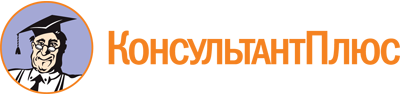 Постановление Правительства Иркутской области от 20.03.2014 N 138-пп
(ред. от 29.12.2022)
"Об утверждении региональной программы капитального ремонта общего имущества в многоквартирных домах на территории Иркутской области"Документ предоставлен КонсультантПлюс

www.consultant.ru

Дата сохранения: 24.03.2023
 Список изменяющих документов(в ред. Постановлений Правительства Иркутской областиот 18.06.2014 N 285-пп, от 23.12.2014 N 680-пп, от 11.03.2015 N 75-пп,от 22.12.2015 N 669-пп, от 12.01.2016 N 10-пп, от 16.02.2016 N 89-пп,от 19.05.2016 N 289-пп, от 05.10.2016 N 654-пп, от 28.12.2016 N 844-пп,от 25.04.2017 N 281-пп, от 16.08.2017 N 542-пп, от 08.11.2017 N 709-пп,от 14.03.2018 N 195-пп, от 03.07.2018 N 485-пп, от 29.04.2019 N 355-пп,от 25.06.2019 N 509-пп, от 16.09.2019 N 769-пп, от 11.12.2019 N 1053-пп,от 31.03.2020 N 198-пп, от 06.07.2020 N 556-пп, от 14.09.2020 N 752-пп,от 05.10.2020 N 817-пп, от 27.11.2020 N 974-пп, от 05.03.2021 N 139-пп,от 25.06.2021 N 436-пп, от 28.09.2021 N 691-пп, от 26.11.2021 N 902-пп,от 22.12.2021 N 1030-пп, от 31.03.2022 N 240-пп, от 06.07.2022 N 522-пп,от 09.08.2022 N 625-пп, от 20.09.2022 N 727-пп, от 06.10.2022 N 772-пп,от 29.12.2022 N 1094-пп)Список изменяющих документов(в ред. Постановлений Правительства Иркутской областиот 18.06.2014 N 285-пп, от 23.12.2014 N 680-пп, от 11.03.2015 N 75-пп,от 22.12.2015 N 669-пп, от 12.01.2016 N 10-пп, от 16.02.2016 N 89-пп,от 19.05.2016 N 289-пп, от 05.10.2016 N 654-пп, от 28.12.2016 N 844-пп,от 25.04.2017 N 281-пп, от 16.08.2017 N 542-пп, от 08.11.2017 N 709-пп,от 14.03.2018 N 195-пп, от 03.07.2018 N 485-пп, от 29.04.2019 N 355-пп,от 25.06.2019 N 509-пп, от 16.09.2019 N 769-пп, от 11.12.2019 N 1053-пп,от 31.03.2020 N 198-пп, от 06.07.2020 N 556-пп, от 14.09.2020 N 752-пп,от 05.10.2020 N 817-пп, от 27.11.2020 N 974-пп, от 05.03.2021 N 139-пп,от 25.06.2021 N 436-пп, от 28.09.2021 N 691-пп, от 26.11.2021 N 902-пп,от 22.12.2021 N 1030-пп, от 31.03.2022 N 240-пп, от 06.07.2022 N 522-пп,от 09.08.2022 N 625-пп, от 20.09.2022 N 727-пп, от 06.10.2022 N 772-пп,от 29.12.2022 N 1094-пп)Наименование ПрограммыРегиональная программа капитального ремонта общего имущества в многоквартирных домах на территории Иркутской области(в ред. Постановления Правительства Иркутской области от 26.11.2021 N 902-пп)(в ред. Постановления Правительства Иркутской области от 26.11.2021 N 902-пп)Ответственный исполнитель ПрограммыМинистерство жилищной политики и энергетики Иркутской области(в ред. Постановлений Правительства Иркутской области от 11.03.2015 N 75-пп, от 26.11.2021 N 902-пп)(в ред. Постановлений Правительства Иркутской области от 11.03.2015 N 75-пп, от 26.11.2021 N 902-пп)Участники Программы1. Министерство жилищной политики и энергетики Иркутской области.2. Органы местного самоуправления муниципальных образований Иркутской области.3. Специализированная некоммерческая организация "Фонд капитального ремонта многоквартирных домов Иркутской области" (далее - региональный оператор).4. Организации, осуществляющие управление многоквартирными домами, товарищества собственников жилья, жилищно-строительные кооперативы, жилищные кооперативы, другие специализированные потребительские кооперативы(в ред. Постановлений Правительства Иркутской области от 11.03.2015 N 75-пп, от 19.05.2016 N 289-пп, от 26.11.2021 N 902-пп)(в ред. Постановлений Правительства Иркутской области от 11.03.2015 N 75-пп, от 19.05.2016 N 289-пп, от 26.11.2021 N 902-пп)Цели Программы1. Планирование и организация проведения капитального ремонта общего имущества в многоквартирных домах на территории Иркутской области.2. Контроль своевременности проведения капитального ремонта общего имущества в многоквартирных домах собственниками помещений в таких домах, региональным оператором.3. Планирование предоставления государственной поддержки, муниципальной поддержки на проведение капитального ремонта общего имущества в многоквартирных домах за счет средств областного бюджета, местных бюджетов(в ред. Постановлений Правительства Иркутской области от 19.05.2016 N 289-пп, от 31.03.2022 N 240-пп)(в ред. Постановлений Правительства Иркутской области от 19.05.2016 N 289-пп, от 31.03.2022 N 240-пп)Задачи Программы1. Проведение капитального ремонта общего имущества во всех многоквартирных домах на территории Иркутской области (в том числе многоквартирных домах, все помещения в которых принадлежат одному собственнику), за исключением многоквартирных домов, признанных в установленном Правительством Российской Федерации порядке аварийными и подлежащими сносу или реконструкции, многоквартирных домов, в которых имеется менее чем пять квартир, многоквартирных домов, расположенных на территориях населенных пунктов, признанных закрывающимися на основании решений органов государственной власти Иркутской области по согласованию с Правительством Российской Федерации, а также многоквартирных домов, в отношении которых на дату утверждения или актуализации Программы в порядке, установленном Правительством Иркутской области, приняты решения о сносе или реконструкции.2. Создание безопасных и комфортных условий проживания граждан на территории Иркутской области.3. Улучшение эксплуатационных характеристик общего имущества, обеспечение сохранности многоквартирного жилищного фонда, в том числе, повышение энергетической эффективности многоквартирных домов на территории Иркутской области(в ред. Постановлений Правительства Иркутской области от 16.02.2016 N 89-пп, от 19.05.2016 N 289-пп, от 16.09.2019 N 769-пп, от 14.09.2020 N 752-пп)(в ред. Постановлений Правительства Иркутской области от 16.02.2016 N 89-пп, от 19.05.2016 N 289-пп, от 16.09.2019 N 769-пп, от 14.09.2020 N 752-пп)Сроки реализации Программы2014 - 2052 годы(в ред. Постановления Правительства Иркутской области от 26.11.2021 N 902-пп)(в ред. Постановления Правительства Иркутской области от 26.11.2021 N 902-пп)Целевые показатели ПрограммыДоля многоквартирных домов, в которых проведен капитальный ремонт общего имущества, от общего количества многоквартирных домов, подлежащих капитальному ремонту в соответствии с ПрограммойОжидаемые конечные результаты реализации ПрограммыКоличество многоквартирных домов, в которых проведен капитальный ремонт, - не менее 14000; общая площадь помещений многоквартирных домов, в которых проведен капитальный ремонт, - не менее 31700,0 тыс. кв.мКонсультантПлюс: примечание.Нумерация таблиц дана в соответствии с изменениями, внесенными Постановлением Правительства Иркутской области от 31.03.2022 N 240-пп.N п/пПеречень услуг и (или) работ по капитальному ремонту общего имущества в многоквартирных домах, содержащихся в приложении к ПрограммеПеречень услуг и (или) работ, определенных в статье 4 Закона Иркутской области N 167-ОЗ1Ремонт системы электроснабженияремонт внутридомовых инженерных систем электро-, тепло-, газо-, водоснабжения, водоотведения, вентиляции, систем противопожарной автоматики и дымоудаления2Ремонт системы теплоснабженияремонт внутридомовых инженерных систем электро-, тепло-, газо-, водоснабжения, водоотведения, вентиляции, систем противопожарной автоматики и дымоудаления3Ремонт системы газоснабженияремонт внутридомовых инженерных систем электро-, тепло-, газо-, водоснабжения, водоотведения, вентиляции, систем противопожарной автоматики и дымоудаления4Ремонт системы горячего водоснабженияремонт внутридомовых инженерных систем электро-, тепло-, газо-, водоснабжения, водоотведения, вентиляции, систем противопожарной автоматики и дымоудаления5Ремонт системы холодного водоснабженияремонт внутридомовых инженерных систем электро-, тепло-, газо-, водоснабжения, водоотведения, вентиляции, систем противопожарной автоматики и дымоудаления6Ремонт системы водоотведенияремонт внутридомовых инженерных систем электро-, тепло-, газо-, водоснабжения, водоотведения, вентиляции, систем противопожарной автоматики и дымоудаления7Ремонт системы вентиляцииремонт внутридомовых инженерных систем электро-, тепло-, газо-, водоснабжения, водоотведения, вентиляции, систем противопожарной автоматики и дымоудаления8Ремонт систем противопожарной автоматики и дымоудаленияремонт внутридомовых инженерных систем электро-, тепло-, газо-, водоснабжения, водоотведения, вентиляции, систем противопожарной автоматики и дымоудаления9Ремонт или замена лифтового оборудованияремонт, замена, модернизация лифтов, ремонт лифтовых шахт, машинных и блочных помещений10Ремонт крыширемонт крыши, в том числе переустройство невентилируемой крыши на вентилируемую крышу, устройство выходов на кровлю, ремонт или замена надкровельных элементов, ремонт или замена системы водоотвода с заменой водосточных труб и изделий11Ремонт подвальных помещенийремонт подвальных помещений, относящихся к общему имуществу в многоквартирном доме, в том числе ремонт отмостки12Утепление и ремонт фасадаутепление и ремонт фасада, в том числе ремонт балконов, утепление, ремонт или замена окон в составе общего имущества, входных наружных дверей, ремонт и утепление цоколя13Ремонт или замена мусоропроводовремонт или замена мусоропроводов, систем пневматического мусороудаления, установка промывочных устройств для мусоропроводов, крышек мусороприемных клапанов и шиберных устройств - для домов с отметкой лестничной площадки верхнего этажа 15 метров и выше14Ремонт фундамента многоквартирного домаремонт фундамента многоквартирного дома15Работы по благоустройству и озеленению земельного участка, на котором расположен МКДработы по благоустройству и озеленению земельного участка, на котором расположен многоквартирный дом, если границы и размер земельного участка определены в соответствии с требованиями земельного законодательства и законодательства о градостроительной деятельности16Разработка проектно-сметной документацииразработка проектно-сметной документации на капитальный ремонт общего имущества в многоквартирном доме17Оказание услуг по проведению строительного контроляоказание услуг по проведению строительного контроля в процессе капитального ремонта общего имущества в многоквартирном доме18Техническое обследование общего имущества в МКДтехническое обследование общего имущества в многоквартирном доме19Проведение экспертизы проектной документациипроведение экспертизы проектной документации в соответствии с законодательством о градостроительной деятельности20Работы по реконструкции несущих строительных конструкций МКД и (или) инженерных сетей МКДработы по замене и (или) восстановлению несущих строительных конструкций многоквартирного дома и (или) инженерных сетей многоквартирного дома, отнесенные в соответствии с законодательством о градостроительной деятельности к реконструкции объектов капитального строительстваN п/пНаименование критерияКоличество баллов1.Продолжительность эксплуатации многоквартирного дома после последнего капитального ремонта общего имущества в нем, а при его отсутствии - после ввода многоквартирного дома в эксплуатацию:Продолжительность эксплуатации многоквартирного дома после последнего капитального ремонта общего имущества в нем, а при его отсутствии - после ввода многоквартирного дома в эксплуатацию:1.более 50 лет101.от 41 до 50 лет81.от 31 до 40 лет61.от 20 до 30 лет41.от 10 до 20 лет21.менее 10 лет12.Физический износ объектов общего имущества многоквартирного дома:Физический износ объектов общего имущества многоквартирного дома:2.более 50%52.от 31% до 50%42.менее 30%13.Требуемые виды услуг и (или) работ по капитальному ремонту общего имущества в многоквартирном доме:Требуемые виды услуг и (или) работ по капитальному ремонту общего имущества в многоквартирном доме:3.3.1. Ремонт, замена, модернизация лифтов, ремонт лифтовых шахт, машинных и блочных помещений53.3.2. Ремонт крыши53.3.3. Ремонт внутридомовых инженерных систем электро-, тепло-, газо-, холодного и горячего водоснабжения, водоотведения2 <*>3.3.4. Ремонт фундаментов13.3.5. Ремонт или замена мусоропроводов13.3.6. Утепление и ремонт фасадов33.3.7. Ремонт подвальных помещений23.3.8. Работы по благоустройству и озеленению земельного участка1(в ред. Постановления Правительства Иркутской области от 29.04.2019 N 355-пп)(в ред. Постановления Правительства Иркутской области от 29.04.2019 N 355-пп)(в ред. Постановления Правительства Иркутской области от 29.04.2019 N 355-пп)4.Наличие совета многоквартирного дома:Наличие совета многоквартирного дома:4.Наличие избранного общим собранием собственников помещений в многоквартирном доме совета многоквартирного дома и его председателя35.Уровень исполнения собственниками помещений в многоквартирном доме установленных в соответствии с законодательством Российской Федерации обязательств по оплате за жилое помещение и коммунальные услугиУровень исполнения собственниками помещений в многоквартирном доме установленных в соответствии с законодательством Российской Федерации обязательств по оплате за жилое помещение и коммунальные услуги5.более 95%55.от 91% до 95%35.менее 90%1N п/пНаименование требуемого вида работ по капитальному ремонту общего имущества в многоквартирном домеВесовой коэффициент1Ремонт внутридомовых инженерных систем газоснабжения в многоквартирном доме, набравшем общую сумму баллов от 44 до 4062Ремонт внутридомовых инженерных систем газоснабжения в многоквартирном доме, набравшем общую сумму баллов от 39 до 295N п/пНаименование требуемого вида работ по капитальному ремонту общего имущества в многоквартирном домеВесовой коэффициент1Ремонт, замена, модернизация лифтов, ремонт лифтовых шахт, машинных и блочных помещений в многоквартирном доме с истекшим назначенным сроком службы лифтового оборудования, набравшем общую сумму баллов от 38 до 256(в ред. Постановления Правительства Иркутской области от 29.04.2019 N 355-пп)(в ред. Постановления Правительства Иркутской области от 29.04.2019 N 355-пп)(в ред. Постановления Правительства Иркутской области от 29.04.2019 N 355-пп)2Ремонт, замена, модернизация лифтов, ремонт лифтовых шахт, машинных и блочных помещений в многоквартирном доме с истекшим назначенным сроком службы лифтового оборудования, набравшем общую сумму баллов от 24 до 105(в ред. Постановления Правительства Иркутской области от 29.04.2019 N 355-пп)(в ред. Постановления Правительства Иркутской области от 29.04.2019 N 355-пп)(в ред. Постановления Правительства Иркутской области от 29.04.2019 N 355-пп)Список изменяющих документов(в ред. Постановлений Правительства Иркутской областиот 06.10.2022 N 772-пп, от 29.12.2022 N 1094-пп)